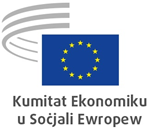 Krzysztof PATERViċi President
tal-Kumitat Ekonomiku u Soċjali Ewropew (KESE)

inkarigat mill-baġitDiskors inawguraliBrussell, 26 ta’ April 2023Għeżież kollegi,L-ewwel nett, nixtieq nirringrazzjakom tal-fiduċja li wrejtu fija u ħtartuni fir-rwol ta’ Viċi President tal-Kumitat Ekonomiku u Soċjali Ewropew b’responsabbiltà għall-baġit.Ilni nindirizza kwistjonijiet finanzjarji u baġitarji fil-Kumitat tagħna għal ħafna snin u għalhekk ninsab kompletament konxju mill-isfidi li għandna quddiemna u mir-responsabbiltà tiegħi. Ninsab konvint li se nwettaq dan il-kompitu u mhux se niddiżappunta l-fiduċja tagħkom.Il-KESE huwa istituzzjoni li għal snin sħaħ ta attenzjoni partikolari lir-riżorsi finanzjarji allokati lilu mill-baġit tal-Unjoni Ewropea. Qatt ma tlabna għal aktar minn dak li neħtieġu verament. Il-Kumitat tagħna kien dak li f’dawn l-aħħar għaxar snin irreġistra l-aktar tnaqqis fil-persunal fost l-istituzzjonijiet Ewropej kollha. F’dawn l-aħħar snin il-baġit tagħna ġie ppjanat primarjament abbażi tal-ħtiġijiet reali, li wassal, pereżempju, għall-iffriżar tan-nefqa ppjanata fuq ċerti linji baġitarji, fatt uniku fost l-istituzzjonijiet Ewropej. L-istrateġija tal-bini implimentata f’dawn l-aħħar snin hija eżempju ieħor ta’ kif in-nefqa tal-Kumitat ġiet ottimizzata.Quddiemna għandna perjodu ta’ sfidi. Wara bosta snin ta’ esperjenza, se jkun meħtieġ li nottimizzaw aktar l-istruttura tan-nefqa b’rabta mal-bidliet fl-organizzazzjoni tal-ħidma tal-Kumitat li saru f’dawn l-aħħar snin.Mill-invażjoni tar-Russja fl-Ukrajna ’l hawn, ma kienx hemm biss bidla drammatika fix-xenarju ekonomiku, li hija sors ta’ inċertezza kbira fl-ippjanar ta’ ħafna mill-infiq tal-Kumitat, iżda wkoll fis-sitwazzjoni ġeopolitika globali. Dan jagħmilha aktar importanti minn qatt qabel li ninvestu biex is-sistemi demokratiċi eżistenti jkunu jistgħu jipproteġu aktar id-drittijiet fundamentali u jsaħħu l-istabbiltà tagħhom stess. F’dan il-proċess, il-KESE jixtieq u għandu jaqdi rwol ewlieni fit-teħid ta’ inizjattivi adattati għall-ħtiġijiet attwali.Fl-għoti tal-kwittanza lill-KESE fl-2020, il-Parlament Ewropew ġustament indika “ir-rwol kruċjali tal-Kumitat bħala rappreżentant u fl-involviment mas-sħab soċjali u l-organizzazzjonijiet tas-soċjetà ċivili tal-Istati Membri fil-proċess tat-teħid tad-deċiżjonijiet tal-Unjoni”. Is-soċjetà ċivili Ewropea tagħti prova tar-rwol tagħha fit-tisħiħ tal-proċessi demokratiċi fuq bażi ta’ kuljum, u tiżviluppa varjetà wiesgħa ta’ forom ta’ parteċipazzjoni ċivika fi sħubija mal-istituzzjonijiet tal-Istati Membri, speċjalment f’sitwazzjonijiet ta’ kriżi. L-attività volontarja salvat il-ħajja ta’ eluf ta’ ċittadini tal-Unjoni Ewropea matul il-pandemija tal-COVID-19 u żgurat li mijiet ta’ eluf ta’ refuġjati mill-Ukrajna setgħu jiksbu l-għajnuna li kellhom bżonn. Nittama ħafna li l-Kummissjoni Ewropea tirrikonoxxi wkoll l-isforzi tagħhom billi tagħmel l-2025 is-Sena Ewropea tal-Volontarjat, kif il-Kumitat tagħna talab fl-Opinjoni tiegħu.Bħala waħda mit-tliet istituzzjonijiet rappreżentattivi tal-UE, aħna nirrappreżentaw element importanti fit-teħid tad-deċiżjonijiet b’mod demokratiku. Se nagħmel l-almu tiegħi biex niżgura l-istrutturar ottimali tar-riżorsi finanzjarji u tal-persunal biex inwettaq il-kompiti tal-Kumitat tagħna._____________